Mẫu số 01(Nội dung đúng ở ô nào thì đánh dấu vào ô đó: ; Nội dung không đúng thì để trống: □)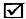 Đối tượng đăng ký: Giảng viên    ; 	Giảng viên thỉnh giảng   Ngành: Kỹ thuật cơ khí;           Chuyên ngành: Cơ khí nông nghiệpA. THÔNG TIN CÁ NHÂN1. Họ và tên người đăng ký: NGUYỄN XUÂN THIẾT2. Ngày tháng năm sinh: 12/08/1975    …; Nam   ; Nữ    ; Quốc tịch: Việt Nam;Dân tộc: Kinh……………………….; Tôn giáo: không..........……………………………..3. Đảng viên Đảng Cộng sản Việt Nam:    4. Quê quán (xã/phường, huyện/quận, tỉnh/thành phố): Xã Mão Điền, huyện Thuận Thành, tỉnh Bắc Ninh..............................…………..………………………………………..………5. Nơi đăng ký hộ khẩu thường trú (số nhà, phố, phường, quận, thành phố hoặc xã, huyện, tỉnh): Tổ dân phố Nông Lâm, thị trấn Trâu Qùy, Gia Lâm, Hà Nội .……………..……….6. Địa chỉ liên hệ (ghi rõ, đầy đủ để liên hệ được qua Bưu điện): Phòng 802 A3D1 khu đô thị Đặng Xá, Gia Lâm, Hà Nội…………………………........... ...........……………………Điện thoại nhà riêng: ….; Điện thoại di động: 0972120276; E-mail: nxthiet@vnua.edu.vn7. Quá trình công tác (công việc, chức vụ, cơ quan):+ Từ tháng, năm: 4/1998 đến tháng, năm: 4/2003:  Cán bộ giảng dạy tại bộ môn Cơ học kỹ thuật, khoa Cơ – Điện, Học viện Nông nghiệp Việt Nam;+ Từ tháng, năm: 4/2003 đến tháng, năm: 9/2008: Nghiên cứu sinh tại trường Đại học kỹ thuật tổng hợp Dresden, CHLB Đức;+ Từ tháng, năm: 9/2008 đến nay (2021): Cán bộ giảng dạy tại bộ môn Cơ học kỹ thuật, khoa Cơ – Điện, Học viện Nông nghiệp Việt Nam. Chức vụ: Hiện nay: Trưởng bộ môn Cơ học kỹ thuật, khoa Cơ - Điện, Học viện Nông nghiệp Việt Nam; Chức vụ cao nhất đã qua: Trưởng bộ môn................................................Cơ quan công tác hiện nay: Khoa Cơ - Điện, Học viện Nông nghiệp Việt NamĐịa chỉ cơ quan: TT. Trâu Qùy, Gia Lâm, Hà Nội..…………………………………………Điện thoại cơ quan: 84.024.62617586……………………………………………………….Thỉnh giảng tại cơ sở giáo dục đại học (nếu có): ……………..……………………….…….8. Đã nghỉ hưu từ tháng ………………năm ……………..………………………………….Nơi làm việc sau khi nghỉ hưu (nếu có): ……………..……………………………………..Tên cơ sở giáo dục đại học nơi hợp đồng thỉnh giảng 3 năm cuối (tính đến thời điểm hết hạn nộp hồ sơ): ……………..……… ……………………………………………………………9. Trình độ đào tạo:- Được cấp bằng ĐH ngày 26 tháng 08 năm 1997; số văn bằng: B 33445; ngành: Công nghiệp và công trình nông thôn, chuyên ngành: Công nghiệp và công trình nông thôn Nơi cấp bằng ĐH (trường, nước): Đại học Nông nghiệp I Hà Nội (nay là Học viện NNVN), Việt Nam……………………………………………..……………........................................- Được cấp bằng ThS ngày 02 tháng 12 năm 2003; số văn bằng: 00069; ngành: Kỹ thuật cơ khí, chuyên ngành: Máy nông nghiệpNơi cấp bằng ThS (trường, nước): Đại học Nông nghiệp I Hà Nội (nay là Học viện NNVN), Việt Nam ........................……………………………………………..…………..................- Được cấp bằng TS ngày 24 tháng 06 năm 2008; số văn bằng......;  ngành: Kỹ thuật cơ khí, chuyên ngành: Máy nông nghiệpNơi cấp bằng TS (trường, nước): Đại học kỹ thuật tổng hợp Dresden (TU Dresden), CHLB Đức- Được cấp bằng TSKH ngày … tháng … năm ..., ngành: ……….., chuyên ngành: ……………………………………………………..………………………………………..……….Nơi cấp bằng TSKH (trường, nước): ……………………………………………..…………10. Đã được bổ nhiệm/công nhận chức danh PGS ngày ……… tháng ………. năm ……. ,ngành: ……………………………………………..………………………………………..11. Đăng ký xét đạt tiêu chuẩn chức danh Phó giáo sư tại HĐGS cơ sở: Học viện Nông nghiệp Việt Nam12. Đăng ký xét đạt tiêu chuẩn chức danh Phó giáo sư tại HĐGS ngành, liên ngành: HĐGS liên ngành Cơ khí - Động lực13. Các hướng nghiên cứu chủ yếu:- Nghiên cứu động học, động lực học máy nông nghiệp;- Nghiên cứu thiết kế, chế tạo máy và thiết bị phục vụ một số khâu sản xuất chính trong nông nghiệp;- Nghiên cứu thiết kế, chế tạo máy móc phục vụ cơ giới hóa đồng bộ trong sản xuất và thu hoạch một số cây trồng cạn.14. Kết quả đào tạo và nghiên cứu khoa học:- Đã hướng dẫn phụ (số lượng) 01 NCS bảo vệ thành công luận án TS;- Đã hướng dẫn chính (số lượng) 03 HVCH bảo vệ thành công luận văn ThS;- Đã hoàn thành (số lượng) 01 đề tài cấp Bộ; 01 đề tài nhánh cấp Quốc gia; Thư ký, thành viên tham gia chính 01 đề tài cấp Quốc gia; thành viên tham gia chính 03 đề tài cấp nhà nước;- Đã công bố (số lượng) 27 bài báo KH, trong đó 02 bài báo KH trên tạp chí quốc tế có uy tín;- Đã được cấp (số lượng) 01 bằng độc quyền sáng chế;- Số lượng sách đã xuất bản 03, trong đó …….. thuộc nhà xuất bản có uy tín;- Số lượng tác phẩm nghệ thuật, thành tích thể dục, thể thao đạt giải thưởng quốc gia, quốc tế: ………................................................................................................................................15. Khen thưởng (các huân chương, huy chương, danh hiệu): + Chiến sĩ thi đua cấp cơ sở năm 2014- 2015+ Chiến sĩ thi đua cấp cơ sở 2016- 2017+ Chiến sĩ thi đua cấp cơ sở 2017- 2018+ Chiến sĩ thi đua cấp cơ sở 2019- 2020+ Bằng khen của Bộ trưởng Bộ Nông nghiệp và Phát triển nông thôn năm 202116. Kỷ luật (hình thức từ khiển trách trở lên, cấp ra quyết định, số quyết định và thời hạn hiệu lực của quyết định): khôngB. TỰ KHAI THEO TIÊU CHUẨN CHỨC DANH GIÁO SƯ/PHÓ GIÁO SƯ1. Tự đánh giá về tiêu chuẩn và nhiệm vụ của nhà giáo: Sau khi tốt nghiệp đại học tôi ở lại công tác tại Học viện Nông nghiệp Việt Nam từ năm 1998, từ đó đến nay là 18 năm (không kể thời gian học tập và NCS tại CHLB Đức) tôi luôn cố gắng phấn đấu trong công việc. Tôi tâm huyết với công việc giảng dạy và nghiên cứu khoa học; nhiệt tình hợp tác với đồng nghiệp; yêu thương giúp đỡ sinh viên; trau dồi và phát triển đạo đức trong sáng của một giảng viên. Tôi luôn hoàn thành tốt số giờ giảng và giờ NCKH so với quy định. Về đào tạo sau đại học, ngoài việc phụ trách 02 học phần đào tạo cao học, đến nay tôi đã hướng dẫn 03 học viên cao học; hướng dẫn-2 01 NCS và đang tiếp tục hướng dẫn 01 NCS. Về nghiên cứu khoa học: chủ trì thực hiện 01 nhiệm vụ khoa học cấp Bộ đã nghiệm thu đạt loại tốt; chủ trì 01 đề tài nhánh cấp Nhà nước; tham gia thư ký 01 đề tài cấp Nhà nước; thành viên tham gia chính 03 đề tài cấp Nhà nước; thành viên tham gia chính 01 nhiệm vụ hợp tác nghiên cứu song phương Việt Nam- Nhật Bản (đang triển khai) và tham gia nhiều đề tài cấp cơ sở cũng như dự án nghiên cứu với các địa phương; đã công bố 27 bài báo trong các tạp chí chuyên ngành trong đó 02 bài báo trên tạp chí khoa học uy tín; có 01 bằng độc quyền sáng chế. Với những phấn đấu và đóng góp nêu trên, tôi tự nhận thấy mình có đầy đủ các tiêu chuẩn của nhà giáo. 2. Thời gian tham gia đào tạo, bồi dưỡng từ trình độ đại học trở lên (*):- Tổng số .......18 ......năm.- Khai cụ thể ít nhất 6 năm học, trong đó có 3 năm học cuối tính đến ngày hết hạn nộp hồ sơ(*) - Trước ngày 25/3/2015, theo Quy định chế độ làm việc đối với giảng viên ban hành kèm theo Quyết định số 64/2008/QĐ-BGDĐT ngày 28/11/2008, được sửa đổi bổ sung bởi Thông tư số 36/2010/TT-BGDĐT ngày 15/12/2010 và Thông tư số 18/2012/TT-BGDĐT ngày 31/5/2012 của Bộ trưởng Bộ GD&ĐT.- Từ 25/3/2015 đến nay, theo Quy định chế độ làm việc đối với giảng viên ban hành kèm theo Thông tư số 47/2014/TT-BGDĐT ngày 31/12/2014 của Bộ trưởng Bộ GD&ĐT.3. Ngoại ngữ:3.1. Ngoại ngữ thành thạo phục vụ chuyên môn: Tiếng Anh, tiếng Đức..............…………a) Được đào tạo ở nước ngoài: - Học ĐH   ; Tại nước: ………………………….…..; Từ năm …… đến năm ……….....- Bảo vệ luận văn ThS                   hoặc luận án TS  hoặc TSKH ; tại nước: CHLB Đức, năm 2008.b) Được đào tạo ngoại ngữ trong nước:- Trường ĐH cấp bằng tốt nghiệp ĐH ngoại ngữ: …….số bằng: …….…; năm cấp:………c) Giảng dạy bằng tiếng nước ngoài:- Giảng dạy bằng ngoại ngữ:………………………………………………………………...- Nơi giảng dạy (cơ sở đào tạo, nước): ……………………….……………………………..d) Đối tượng khác   ; Diễn giải: ……………………...…………………………………...3.2. Tiếng Anh (văn bằng, chứng chỉ): ……………………………………………………...4. Hướng dẫn NCS, HVCH/CK2/BSNT đã được cấp bằng/có quyết định cấp bằngGhi chú: Ứng viên chức danh GS chỉ kê khai thông tin về hướng dẫn NCS.5. Biên soạn sách phục vụ đào tạo từ trình độ đại học trở lênTrong đó, số lượng (ghi rõ các số TT) sách chuyên khảo do nhà xuất bản có uy tín xuất bản và chương sách do nhà xuất bản có uy tín trên thế giới xuất bản sau PGS/TS: ....................Lưu ý:- Chỉ kê khai các sách được phép xuất bản (Giấy phép XB/Quyết định xuất bản/số xuất bản), nộp lưu chiểu, ISBN (nếu có).- Các chữ viết tắt: CK: sách chuyên khảo; GT: sách giáo trình; TK: sách tham khảo; HD: sách hướng dẫn; phần ứng viên biên soạn cần ghi rõ từ trang…. đến trang…… (ví dụ: 17-56; 145-329).6. Thực hiện nhiệm vụ khoa học và công nghệ đã nghiệm thu:- Các chữ viết tắt: CT: Chương trình; ĐT: Đề tài; CN: Chủ nhiệm; PCN: Phó chủ nhiệm; TK: Thư ký.7. Kết quả nghiên cứu khoa học và công nghệ đã công bố (bài báo khoa học, sáng chế/giải pháp hữu ích, giải thưởng quốc gia/quốc tế)7.1.a. Bài báo khoa học, báo cáo khoa học đã công bố- Trong đó: số lượng và thứ tự bài báo khoa học đăng trên tạp chí khoa học quốc tế uy tín mà ƯV là tác giả chính sau khi được công nhận PGS hoặc được cấp bằng TS: 02 (3, 22)7.1.b. Bài báo khoa học, báo cáo khoa học đã công bố (Dành cho các chuyên ngành thuộc ngành KH An ninh và KH Quân sự được quy định tại Quyết định số 25/2020/QĐ-TTg)- Trong đó: số lượng bài báo và thứ tự bài báo khoa học đăng trên tạp chí khoa uy tín của ngành mà ƯV là tác giả chính sau PGS/TS: ..…………………............................................7.2. Bằng độc quyền sáng chế, giải pháp hữu ích- Trong đó, các số TT của bằng độc quyền sáng chế, giải pháp hữu ích được cấp sau khi được công nhận PGS hoặc được cấp bằng TS: …01……………………………………7.3. Tác phẩm nghệ thuật, thành tích huấn luyện, thi đấu thể dục thể thao đạt giải thưởng quốc gia, quốc tế- Trong đó: số tác phẩm nghệ thuật, thành tích huấn luyện, thi đấu đạt giải thưởng quốc tế, là tác giải chính/hướng dẫn chính sau khi được công nhận PGS hoặc được cấp bằng TS (ghi rõ số thứ tự): ..…………………...…………………...…………………...…………………8. Chủ trì hoặc tham gia xây dựng, phát triển chương trình đào tạo hoặc chương trình/dự án/đề tài nghiên cứu, ứng dụng khoa học công nghệ của cơ sở giáo dục đại học đã được đưa vào áp dụng thực tế: 9. Các tiêu chuẩn không đủ so với quy định, đề xuất công trình khoa học (CTKH) thay thế*:a) Thời gian được bổ nhiệm PGSĐược bổ nhiệm PGS chưa đủ 3 năm, còn thiếu (số lượng năm, tháng): …………………….b) Hoạt động đào tạo- Thâm niên đào tạo chưa đủ 6 năm (ƯV PGS), còn thiếu (số lượng năm, tháng): ………...- Giờ giảng dạy+ Giờ giảng dạy trực tiếp trên lớp không đủ, còn thiếu (năm học/số giờ thiếu): …………...+ Giờ chuẩn giảng dạy không đủ, còn thiếu (năm học/số giờ thiếu): ………………………- Hướng dẫn chính NCS/HVCH,CK2/BSNT:+ Đã hướng dẫn chính 01 NCS đã có Quyết định cấp bằng TS (ƯV chức danh GS)          Đề xuất CTKH để thay thế tiêu chuẩn hướng dẫn 01 NCS được cấp bằng TS bị thiếu: ….
………………………………………………………………………………………….........+ Đã hướng dẫn chính 01 HVCH/CK2/BSNT đã có Quyết định cấp bằng ThS/CK2/BSNT (ƯV chức danh PGS)    Đề xuất CTKH để thay thế tiêu chuẩn hướng dẫn 01 HVCH/CK2/BSNT được cấp bằng ThS/CK2/BSNT bị thiếu:  …………………………………………………………………...c) Nghiên cứu khoa học- Đã chủ trì 01 nhiệm vụ KH&CN cấp Bộ (ƯV chức danh GS)                          Đề xuất CTKH để thay thế tiêu chuẩn chủ trì 01 nhiệm vụ KH&CN cấp Bộ bị thiếu: …….
 ……………………..……………………………………………………………….……….- Đã chủ trì 01 nhiệm vụ KH&CN cấp cơ sở (ƯV chức danh PGS)     Đề xuất CTKH để thay thế tiêu chuẩn chủ trì 01 nhiệm vụ KH&CN cấp cơ sở bị thiếu: ….
 ……………………….……………………………………………………………………...- Không đủ số CTKH là tác giả chính sau khi được bổ nhiệm PGS hoặc được cấp bằng TS: + Đối với ứng viên chức danh GS, đã công bố được:    03 CTKH  ;   04 CTKH     Đề xuất sách CKUT/chương sách của NXB có uy tín trên thế giới là tác giả chính thay thế cho việc ƯV không đủ 05 CTKH là tác giả chính theo quy định: …………………………………………………………………….........................................+ Đối với ứng viên chức danh PGS, đã công bố được:   02 CTKH    Đề xuất sách CKUT/chương sách NXB có uy tín trên thế giới là tác giả chính thay thế cho việc ƯV không đủ 03 CTKH là tác giả chính theo quy định: ………………………………Chú ý: Đối với các chuyên ngành bí mật nhà nước thuộc KH An ninh và KH Quân sự, các tiêu chuẩn không đủ về hướng dẫn, đề tài khoa học và công trình khoa học sẽ được bù bằng điểm từ các bài báo khoa học theo quy định tại Quyết định số 25/2020/QĐ-TTg.d) Biên soạn sách phục vụ đào tạo (đối với ứng viên GS)- Không đủ điểm biên soạn sách phục vụ đào tạo:..................................................................- Không đủ điểm biên soạn giáo trình và sách chuyên khảo:..................................................C. CAM ĐOAN CỦA NGƯỜI ĐĂNG KÝ XÉT CÔNG NHẬN ĐẠT TIÊU CHUẨN CHỨC DANH: PHÓ GIÁO SƯTôi cam đoan những điều khai trên là đúng, nếu sai tôi xin chịu trách nhiệm trước pháp luật.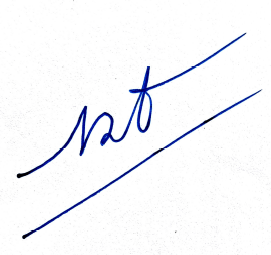 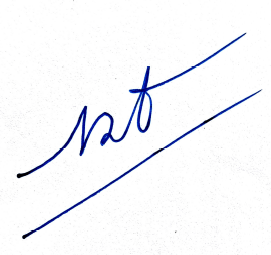 	      Nguyễn Xuân ThiếtBỘ NÔNG NGHIỆP VÀ PTNT
HỌC VIỆN NÔNG NGHIỆP VIỆT NAM
-------CỘNG HÒA XÃ HỘI CHỦ NGHĨA VIỆT NAM
Độc lập - Tự do - Hạnh phúc 
CỘNG HÒA XÃ HỘI CHỦ NGHĨA VIỆT NAM
Độc lập - Tự do - Hạnh phúc 
CỘNG HÒA XÃ HỘI CHỦ NGHĨA VIỆT NAM
Độc lập - Tự do - Hạnh phúc 
CỘNG HÒA XÃ HỘI CHỦ NGHĨA VIỆT NAM
Độc lập - Tự do - Hạnh phúc 
BẢN ĐĂNG KÝ XÉT CÔNG NHẬN ĐẠT TIÊU CHUẨNCHỨC DANH: PHÓ GIÁO SƯMã hồ sơ: ………………….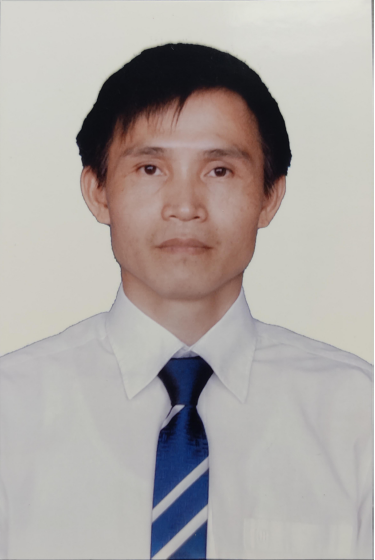 TTNăm họcSố lượng NCS đã hướng dẫnSố lượng NCS đã hướng dẫnSố lượng ThS/CK2/ BSNT đã hướng dẫnSố đồ án, khóa luận tốt nghiệp ĐH đã HDSố lượng giờ giảng dạy trực tiếp trên lớpSố lượng giờ giảng dạy trực tiếp trên lớpTổng số giờ giảng trực tiếp/giờ quy đổi/Số giờ định mứcTTNăm họcChínhPhụSố lượng ThS/CK2/ BSNT đã hướng dẫnSố đồ án, khóa luận tốt nghiệp ĐH đã HDĐHSĐHTổng số giờ giảng trực tiếp/giờ quy đổi/Số giờ định mức12015-2016010113575210/380.8/270 (216: miễn giảm 20%:)22016-2017012700270/351.6/270(216: miễn giảm 20%)32017-201808307.537.5345/612.6/270 (216: miễn giảm 20%)3 năm học cuối3 năm học cuối3 năm học cuối3 năm học cuối3 năm học cuối3 năm học cuối3 năm học cuối3 năm học cuối3 năm học cuối42018-2019024500450/563.8/270 (216: miễn giảm 20%)52019-2020034350435/567.5/270(216: miễn giảm 20%)62020-2021240240/288/270(216: miễn giảm 20%)TTHọ tên NCS hoặc HVCH/CK2/BSNTĐối tượngĐối tượngTrách nhiệm hướng dẫnTrách nhiệm hướng dẫnThời gian hướng dẫn từ …  đến …Cơ sở đào tạoNgày, tháng, năm được cấp bằng/có quyết định cấp bằngTTHọ tên NCS hoặc HVCH/CK2/BSNTNCSHVCH/CK2/BSNTChínhPhụThời gian hướng dẫn từ …  đến …Cơ sở đào tạoNgày, tháng, năm được cấp bằng/có quyết định cấp bằng1Nguyễn Ngọc BảoHVCHChính2009-2010Học viện Nông nghiệp Việt Nam22/12/2010/Quyết định cấp bằng số: 2364/QĐ-NNH2Lê Khả TrườngHVCHChính2012-2013Học viện Nông nghiệp Việt Nam14/05/2014/Quyết định cấp bằng số: 920/QĐ-NNH3Nguyễn Đức BảnHVCHChính2013-2014Học viện Nông nghiệp Việt Nam08/08/2014/Quyết định cấp bằng số: 1569/QĐ-HVN4Nguyễn Văn TamNCSPhụ2013- 2015Học viện Nông nghiệp Việt NamNgày cấp bằng19/5/2015TTTên sáchLoại sách (CK, GT, TK, HD)Nhà xuất bản và năm xuất bảnSố tác giảChủ biênPhần biên soạn (từ trang … đến trang)Xác nhận của cơ sở GDĐH (số văn bản xác nhận sử dụng sách)ITrước khi được công nhận PGS/TSTrước khi được công nhận PGS/TSTrước khi được công nhận PGS/TSTrước khi được công nhận PGS/TSTrước khi được công nhận PGS/TSTrước khi được công nhận PGS/TSTrước khi được công nhận PGS/TSIISau khi được công nhận PGS/TSSau khi được công nhận PGS/TSSau khi được công nhận PGS/TSSau khi được công nhận PGS/TSSau khi được công nhận PGS/TSSau khi được công nhận PGS/TSSau khi được công nhận PGS/TS1Dao động trong kỹ thuậtGT20181Chủ biênGiấy chứng mục đích sử dụng sách ngày 01/7/2021 2Bài tập Dao động trong kỹ thuậtTK20181Chủ biênGiấy chứng mục đích sử dụng sách ngày 02/7/20213Cơ học lý thuyếtGT20192Tác giả tham giaGiấy chứng mục đích sử dụng sách ngày 01/7/2021TTTên nhiệm vụ khoa học và công nghệ (CT, ĐT...)CN/PCN/TKMã số và cấp quản lýThời gian thực hiệnThời gian nghiệm thu (ngày, tháng, năm)/Xếp loại KQITrước khi được công nhận PGS/TSTrước khi được công nhận PGS/TSTrước khi được công nhận PGS/TSTrước khi được công nhận PGS/TSTrước khi được công nhận PGS/TSIISau khi được công nhận PGS/TS (24/6/2008)Sau khi được công nhận PGS/TS (24/6/2008)Sau khi được công nhận PGS/TS (24/6/2008)Sau khi được công nhận PGS/TS (24/6/2008)Sau khi được công nhận PGS/TS (24/6/2008)1Nghiên cứu thiết kê, chế tạo liên hợp máy cắt – băm gốc rạ, làm đất tối thiểu và gieo đậu nànhCNB2012-11-13/Bộ1/2012 - 12/2013BB nghiệm thu ngày 7/6/2014/tốt2Nghiên cứu công nghệ sản xuất bột chè xanh uống liềnTGKC.07/11-15/Nhà nước20132013/đạt3Hoàn thiện thiết kế, công nghệ và chế tạo hệ thống máy canh tác và thu hoạch cây sắnTGKC.03DA15/11-15/Nhà nước2013-20156/2016/đạt4Nghiên cứu cơ giới hóa khâu đập tách hạt đậu tươngCNĐT Nhánh cấp Nhà nước(Hợp đồng số: 03N/CGHĐT/HĐ-HVN ngày 1/12/2015)12/2015 - 6/20182019/ đạtBB nghiệm thu ngày 15/1/20195"Nghiên cứu, thiết kế, chế tạo và thử nghiệm hệ thống máy, thiết bị phục vụ cơ giới hoá đồng bộ các khâu canh tác cây đậu tương" TKĐTĐL.CN-21/15/Nhà nước2015-20192019/đạt- BB nghiệm thu ngày 21/6/2019- Giấy chứng nhận kết qủa thực hiện nhiệm vụ KHCN số đăng ký 2019-02-802/KQNC6Ứng dụng tiến bộ khoa học công nghệ vào cơ giới hoá sản xuất đậu tương tại tỉnh Thái BìnhTGĐT địa phươngTB-CT/NN02/19-202019-20202020/đạtTTTên bài báo/báo cáo KHSố tác giảLà tác giả chínhTên tạp chí hoặc kỷ yếu khoa học/ISSN hoặc ISBNLoại Tạp chí quốc tế uy tín: ISI, Scopus (IF, Qi) Số lần trích dẫn  (không tính tự trích dẫn)Tập, số, trangTháng, năm công bốITrước khi công nhận PGS/TS (24/6/2008)Trước khi công nhận PGS/TS (24/6/2008)Trước khi công nhận PGS/TS (24/6/2008)Trước khi công nhận PGS/TS (24/6/2008)Trước khi công nhận PGS/TS (24/6/2008)Trước khi công nhận PGS/TS (24/6/2008)Trước khi công nhận PGS/TS (24/6/2008)Trước khi công nhận PGS/TS (24/6/2008)1Kết quả nghiên cứu cắt gốc mía khi đốn lưu gốc.3Tạp chí nông nghiệp & phát triển nông thônISSN: 0866-7020Số 2: 124-12520022Nghiên cứu động học và động lực học máy bạt gốc mía (theo nguyên lý có lưỡi cắt tích cực dao động lắc quanh một trục).3Tạp chí nông nghiệp & phát triển nông thôn ISSN: 0866-7020Số 4: 313-3162002IISau khi được công nhận PGS/TS (24/6/2008)Sau khi được công nhận PGS/TS (24/6/2008)Sau khi được công nhận PGS/TS (24/6/2008)Sau khi được công nhận PGS/TS (24/6/2008)Sau khi được công nhận PGS/TS (24/6/2008)Sau khi được công nhận PGS/TS (24/6/2008)Sau khi được công nhận PGS/TS (24/6/2008)Sau khi được công nhận PGS/TS (24/6/2008)3Einfluss der Dreschkorblänge und der Zuführwinkel auf die Leistung im Mehrtrommeldreschwerk 3xLANDTECHNIKPrint ISSN: 0023-8082Online ISSN: 2700-7898Scopus (Q4)63(5): 276–277.Doi: https://doi.org/10.15150/lt.2008.83810/20084Grain separation by the concave and remaining grain of a multiple cylinders threshing system2Tạp chí Khoa học và phát triển.ISSN: 1859 - 004Vol.7 No 1: 79-843/20095Một số kết quả nghiên cứu về bài toán tìm quĩ đạo đầu mút tay vơ trong cơ cấu vơ – nén của máy nén rơm tĩnh tại.3xTạp chí Khoa học và phát triển ISSN: 1859 - 004Tập 8 (1): 140-1482/20106Một số đề xuất cải tiến bộ phận đập trong máy thu hoạch lúa theo hướng đập tách hạt đồng thời băm rơm để khai thác hiệu quả rơm sau thu hoạch ở Việt Nam3Tạp chí Khoa học và phát triển ISSN: 1859 - 004Tập 9: 642-6498/20117Một số kết quả nghiên cứu thiết kế, chế tạo máy cắt băm gốc rạ. 3xTạp chí Công nghiệp nông thônISSN: 1859 - 4026Số 11: 21-2620138Một số kết quả nghiên cứu về bộ phận gieo đậu tương kiểu đĩa nghiêng2xTạp chí Khoa học và phát triển ISSN: 1859 - 004Tập 11, số 4: 549-55720139Kết quả thí nghiệm đơn yếu tố của một số thông số của bộ phận cắt rơm liên hợp với máy đập lúa3Tạp chí Khoa học và phát triển ISSN: 1859 - 004Tập 11(5): 735-744201310Một số kết quả nghiên cứu bước đầu về bộ phận băm thái rơm trong máy thu hoạch lúa theo hướng đập tách hạt đồng thời băm rơm nhằm khai thác hiệu quả rơm sau thu hoạch ở Việt Nam3Kỷ yếu Hội nghị khoa học và công nghệ toàn quốc về cơ khí lần thứ III ISBN: 978-604-67-0061-6Kỷ yếu Hội nghị, tr. 1004-10124/201311Some result of  researching about cassava harvesting machine4International workshop on Agricultural engineering and post-harvest technology for Asia sustainabilityp.102-10912/201312Kết quả thí nghiệm xác định một số thông số phụ thuộc vào đặc tính cơ lý của rơm tươi trong quá trình cắt rơm. 3Tạp chí Công nghiệp nông thônISSN: 1859 - 4026Số 12: 27-35201413Một số kết quả nghiên cứu cải tiến máy cấy lúa tự hành kiểu trải đẩy từ 2 khoảng cách khóm cấy sang 4 khoảng cách khóm2Tạp chí Công nghiệp nông thônISSN: 1859 - 4026Số 12: 47-52201414Tổng quan về Công nghệ bọc hạt giống và Máy gieo hạt rau dùng trong sản xuất rau an toàn5Tạp chí Công nghiệp nông thônISSN: 1859 - 4026Số 18: 62-64201515Một số kết quả nghiên cứu ảnh hưởng của tốc độ quay và mô men quan tính khối lượng trống băm tới khả năng làm việc của máy căt băm gốc rạ kiểu trống1xTạp chí Công nghiệp nông thônISSN: 1859 - 4026Sô 22: 31-37201616Một số kết quả nghiên cứu thực nghiệm về sàng trong máy đập tách hạt đậu tương1xTạp chí cơ khí Việt NamISSN: 0866 - 7056Sô 7: 73-79201717Một số kết quả nghiên cứu về máy gieo hạt đậu tương kết hợp với bón phân theo hướng cơ giới hóa đồng bộ3Hội nghị khoa học và công nghệ toàn quốc về cơ khí lần thứ V; ISBN:978-604-67-1103-2Trang 1026-1035201818Một số kết qủa nghiên cứu về bộ phận làm việc của máy xới, chăm sóc cây đậu tương2Tạp chí Công nghiệp nông thônISSN: 1859 - 4026Sô 36:  43-57201919Phân tích động học và động lực học của hạt trên đĩa phẳng trong bộ phận gieo hạt đậu tương3Tạp chí khoa học nông nghiệp Việt NamISSN: 1859 - 000417(8): 679-685201920Một số kết quả nghiên cứu về bộ phận gieo đỗ xanh kiểu đĩa hỗ trợ khí hút1xTạp chí Công nghiệp nông thônISSN: 1859 - 4026Số 37: 24-31202021Thực trạng và giải pháp canh tác đậu tương theo hướng cơ giới hóa đồng bộ4Tạp chí Công nghiệp nông thônISSN: 1859 - 4026Số 37: 32-43.202022Characterization of soybeans and calibration of their DEM input parameters,8xParticulate Science and TechnologyPrint ISSN: 0272-6351 Online ISSN: 1548-0046ISI (IF:1.619)VOL. 39, NO. 5: 530–548doi:https://doi.org/10.1080/02726351.2020.1775739202023Ảnh hưởng của khoảng cách hàng được gieo bằng máy cơ giới đến sinh trưởng và năng suất của đậu tương trong vụ thu đông tại Hưng Hà, tỉnh Thái Bình5Tạp chí Khoa học Công nghệ Nông nghiệp Việt Nam.ISSN:1859-1558Số 7(116): 66-72202024Một số kết quả nghiên cứu thực nghiệm đơn yếu tố về khả năng nhận hạt của bộ phận gieo khí động kiểu đĩa có cánh múc1xTạp chí Công nghiệp nông thônISSN: 1859 - 4026Số 42: 38-47 202125Ảnh hưởng của một số thông số kỹ thuật của bộ phận gieo hạt cà rốt theo nguyên lý khí động kiểu đĩa tới chất lượng nhận hạt1xTạp chí cơ khí Việt NamISSN: 0866 - 7056Số 5: 198-203202126Một số kết quả nghiên cứu về cụm phân ly hạt trong bộ phận gieo hạt cà rốt kiểu khí động1xTạp chí cơ khí Việt NamISSN: 0866 - 7056số 5: 217-222202127Xây dựng mô hình dao động thẳng đứng của liên hợp máy gieo kết hợp với bón phân cho đậu tương. 4Tạp chí Khoa học Nông nghiệp Việt Nam ISSN: 1859 - 000419(5): 652-661.2021,TTTên bài báo/báo cáo KHSố tác giảLà tác giả chính Tên tạp chí hoặc kỷ yếu khoa học/ISSN hoặc ISBNThuộc danh mục tạp chí uy tín của ngành Tập, số, trangTháng, năm công bốITrước khi công nhận PGS/TSTrước khi công nhận PGS/TSTrước khi công nhận PGS/TSTrước khi công nhận PGS/TSTrước khi công nhận PGS/TSTrước khi công nhận PGS/TSTrước khi công nhận PGS/TS1IISau khi được công nhận PGS/TSSau khi được công nhận PGS/TSSau khi được công nhận PGS/TSSau khi được công nhận PGS/TSSau khi được công nhận PGS/TSSau khi được công nhận PGS/TSSau khi được công nhận PGS/TS1TTTên bằng độc quyền sáng chế, giải pháp hữu íchTên cơ quan cấpNgày tháng năm cấpTác giả chính/ đồng tác giảSố tác giả1"Máy cắt băm gốc rạ"Cục sở hữu trí tuệ, số QĐ 2332004/03/2020Tác giả chính1TTTên tác phẩm nghệ thuật, thành tích huấn luyện, thi đấu TDTTCơ quan/tổ chức công nhậnVăn bản công nhận (số, ngày, tháng, năm)Giải thưởng cấp Quốc gia/Quốc tếSố tác giả12...TTChương trình đào tạo, chương trình nghiên cứu ứng dụng KHCNVai trò ƯV (Chủ trì/Tham gia)Văn bản giao nhiệm vụ (số, ngày, tháng, năm)Cơ quan thẩm định, đưa vào sử dụngVăn bản đưa vào áp dụng thực tếGhi chú12...Hà Nội, ngày 22 tháng 07 năm 2021
NGƯỜI ĐĂNG KÝ
(Ký và ghi rõ họ tên)